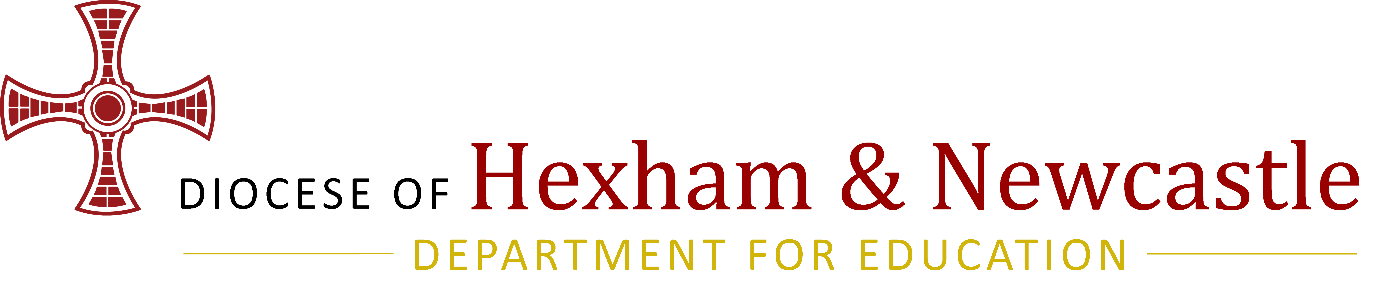 Person Specification - HeadteacherHeadteacherBISHOP HOGARTH CATHOLIC EDUCATION TRUSTEssential CriteriaCriterion No.AttributeStage IdentifiedFaith CommitmentE1
E2
E3
E4A practising Catholic (fulfilling the requirements of the Diocesan Briefing Note)Secure understanding of the distinctive nature of the Catholic school and Catholic educationUnderstanding of the leadership role in spiritual development of pupils and staffExperience of leading school worshipA/I/R
A/I/R
A/I/R
A/IQualificationsE5E6Qualified teacher statusDegreeA/CCA/CCProfessional DevelopmentE7
E8
E9
E10
E11Evidence of appropriate professional development for the role of headteacherEvidence of professional development relating to Catholic ethos, mission and religious educationEvidence of recent leadership and management professional developmentEvidence of working with other schools/organisations/ agenciesEvidence of appropriate safeguarding training at senior leadership levelA
A/I/CC
A
A/I/CC
A/I/CCSchool Leadership and Management ExperienceE12
E13
E14
E15
E16
E17E18 E19Ability to articulate and share a vision for education within the context and mission of a Catholic schoolAbility to inspire and motivate staff, pupils, parents and the board to achieve the aims of Catholic educationTo have successful experience as an effective deputy headteacherTo have taken a key role in school self-evaluation and development planningAn understanding of the relationship between the headteacher and the board in a Catholic schoolExperience of working constructively with parentsExperience of monitoring staff performanceThorough knowledge and understanding of current educational issuesA/I/R
A/I/R
A/I/R
A/I/R
A/I/R
A/I/RA/I/RA/I/RExperience and Knowledge of TeachingE20

E21Secure understanding of the requirements of the Religious Education Curriculum Directory and the National CurriculumSecure knowledge of statutory requirements relating to the curriculum and assessmentA/I

A/IProfessional AttributesE22To have excellent written and oral communication skills (which will be assessed at all stages of the process)A/IApplication Form and Supporting StatementE23E24The form must be fully completed and legibleThe supporting statement should be clear, concise (within the required word count) and related to the specific postAADesirable CriteriaCriterion No.AttributeStage IdentifiedFaith CommitmentD1Involvement in parish communityA/IQualificationsD2D3D4D5D6D7Recent experience in a Catholic schoolPostgraduate level qualificationNational Professional Qualification for Headship (NPQH)Successful completion of Diocesan leadership programmeUnderstanding of budget planning, staff deployment and effective use of resourcesCCRS/CTC (or equivalent) or commitment to obtaining the certificateA/IA/CCA/CCA/CC
A/IA/CC/IKEY – STAGE IDENTIFIEDKEY – STAGE IDENTIFIEDAApplication FormIInterviewRReferencesCCChecking Certificates